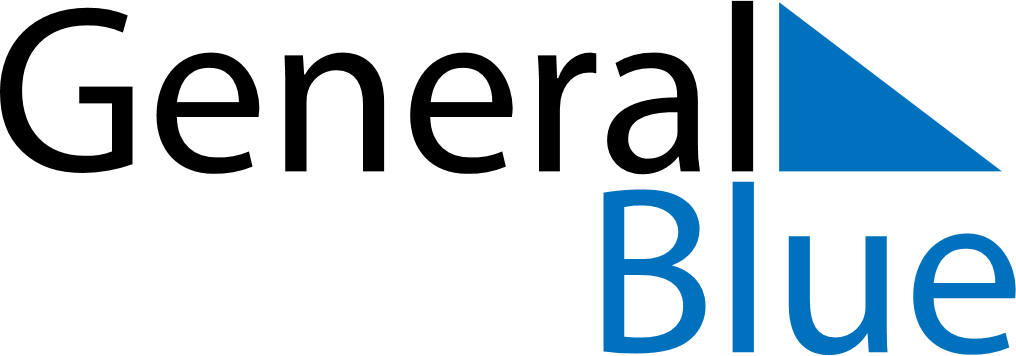 November 2028November 2028November 2028November 2028FinlandFinlandFinlandMondayTuesdayWednesdayThursdayFridaySaturdaySaturdaySunday123445All Saints’ DayAll Saints’ Day678910111112Father’s Day1314151617181819202122232425252627282930